Lhoty Písková a Kostelní zvou na dobrovolnickou akci„Zasaď si svůj strom“                           na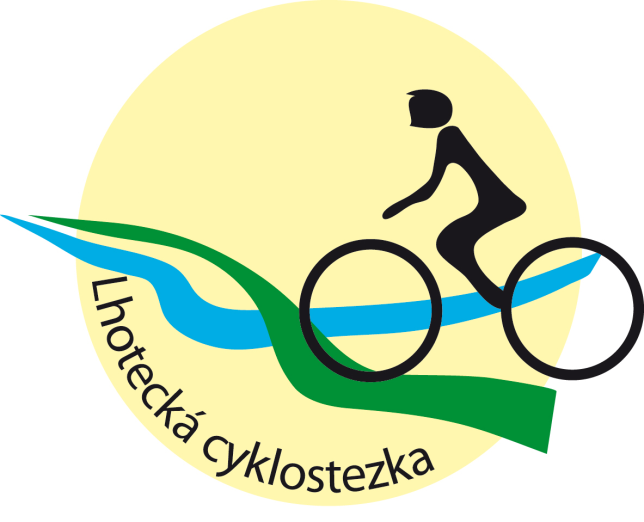  Lhotecké cyklostezce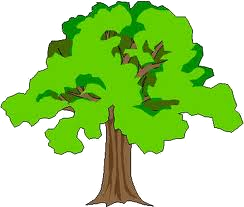                           která se uskuteční  v sobotu 22. září 2012 od 9:00                                      (sraz na cyklostezce u Káči) 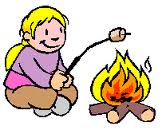 Občerstvení zajištěno!